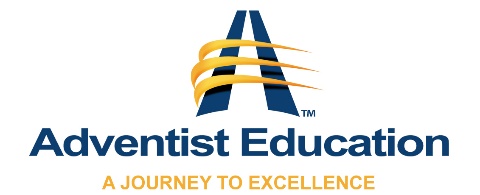 Principal Recommendation for Teacher2021-2022Note: The lower category will apply in the overall rating if two or more items are circled in any one category.Based on an overall rating on the Continuum of Growth, I would like the Oregon Conference Board of Education to extend an invitation for ____________________________to continue their current teaching assignment for the 2019-2020 School Year.Based on an overall rating on the Continuum of Growth, I am documenting and working with _______________________ and my superintendent.Principal Signature ______________________________________________________________   Date ______________________________________Oregon GoalContinuum of Growth Continuum of Growth Continuum of Growth Continuum of Growth Christ-Centered CultureStruggles in relationships with students and/or parentsStruggles to see potential in all childrenMinimal or no participation in advancing TAO opportunities for students Loves all students and families wellSees students as worthyAssists with school-wide TAO opportunities for students to serveLoves all students and families wellEstablishes a culture of worthiness and belongingWorks collaboratively for students to serve their church and communityLoves all students and families wellBuilds worthiness, belonging, & purpose in every studentCreates opportunities for students to serve their church and communityPositive Choice & Restorative RelationshipsStruggles to demonstrate respect for all studentsMinimal or no opportunity for student choice in the learning processUses punitive disciplinary processes rather than providing opportunity for restorative relationshipsDemonstrates respect for all studentsProvides students some choice in the learning processFollows restorative relationship practicesPromotes a respectful culture among all studentsBases classroom on student choiceIncorporates restorative relationships in all decisionsMentors respect and confidence in all studentsInitiates intentional cultural changes for student choiceImplements school-wide restorative relationshipsMaximizing Individual PotentialMinimal or no evidence of the 4 Cs in learning productsStruggles to accommodate students with special needsStruggles to capitalize on student strengths to develop areas of growthConstructs learning products to sometimes incorporate the 4 CsImplements at least one PBL unitAccommodates students with special needsBuilds awareness of strength areas for each studentConstructs learning products to incorporate the 4 CsImplements at least two PBL unitsUses UDL concepts to accommodate all learnersCaters to the strengths of each studentConstructs learning products to consistently incorporate the 4 CsConsistently implements PBL units throughout the school yearStructures class to optimize personalized learningMaximizes the potential leader in every student